Publicado en Madrid el 21/09/2022 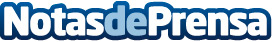 Fujitsu España consigue la acreditación del registro medioambiental de Alcance 3 en Huella de CarbonoFujitsu España ha demostrado su gran compromiso con la Sostenibilidad en la reducción de los Gases Efecto Invernadero (GEI) asociados a las actividades de comercialización de productos informáticos y servicios IT. La verificación ha sido realizada por BSI conforme a los requisitos de ISO 14064-1:2018, evaluando los sistemas de seguimiento y procesos de control, así como la comprobación cruzada de datosDatos de contacto:María Guijarro622 83 67 02Nota de prensa publicada en: https://www.notasdeprensa.es/fujitsu-espana-consigue-la-acreditacion-del Categorias: Nacional Telecomunicaciones Ecología Sostenibilidad Innovación Tecnológica http://www.notasdeprensa.es